NAME: ____________________________________________DemocracyUnit 1Your entire packet is due on quiz day. While I will be checking for completion of each assignment on the listed due date, it will not be graded until the packet is submitted. You will also be receiving a small packet grade worth 15 points for completing the packet and having it on quiz day. Any packets that are lost must be printed out from the website online. Any packet not submitted on the due date will be an automatic -10 points from the packet grade. This packet is due on Quiz Day: Day 3 Week 2 (Friday, January 15, 2016)****************************************************************Table of ContentsCalendar……………………………………………………………………………………………………………………………….....2-3Guided Notes……………………………………………………………………………………………………………………………4-5Classwork and HomeworkMagna Carta Primary Source Analysis…………………………………………………..……………………....6-8Mayflower Compact Primary Source Analysis……………………………………………………………...9-10Seminar Poem and Assignment……………………………………………………………………………………....11Seminar Reflection……………………………………………………………………………………………………...…12Democracy Review Questions…………………………………………………………………………………...13-14Democracy: Unit 1 Calendar10th Grade-C block January Democracy: Unit 1 Calendar10th Grade-F block January DemocracyUnit 1 Calendar10th Grade-D and E BlockJanuaryDemocracy-It’s Roots, Benefits, and ProblemsGuided NotesA DEMOCRACY IS….A government ________________________________________________.A system of government where people…THE ORIGINS OF DEMOCRACYIn Ancient Greece, citizens ______________________________________ for leaders_________________________________________ became popular among philosophers.What is this?THE ANCIENT ROMANSDeveloped _______________________________________in their society.Developed a ____________________________________________________________ before turning into a dictatorship.THE BIBLEHebrew prophets developed the idea of “__________________________________________________________________”Also the idea of caring for _______________________________________________ in society.THE MAGNA CARTA_____________________________________________________ (Evil Lion in Robin Hood) forced to sign the _____________________________Limited his powers by the _________________________________________.First step to ______________________________________________________.THE ENGLISH BILL OF RIGHTSFor _______________________________________________ and not for people.Made parliament stronger than one man or woman (___________________________________________)Protected Rights to ______________________________________________________.Outlawed _________________________________________________________________________.MAYFLOWER COMPACT_______________Agreed to follow all laws of __________________________________. Also gave basic powers outside of ___________________________________.FUNDAMENTAL ORDERS OF CONNETICUT Limited powers of _________________________________________________________.Any powers not given to _______________________ were given to ________________________.Showed basic ideas of what? How is this?THE HOUSE OF BURGESSESFounded in ______________________________________________________________.First _________________________________________________ in colonies.Served as ________________________________ for other colonies.ELEMENTS OF DEMOCRACYDirect vs. Indirect democracyDirectly vote on ___________________________ vs. having _______________________________ for us. InitiativeIntroduced by the__________________________________Legalization of ______________________________ReferendumIntroduced by the _________________________________.Technically US has a _______________________________________________________.Why?Magna Carta Primary Source ActivityDue _________________________________________________________ 11 pointsCopyright by The McGraw-Hill Companies.Life in the American ColoniesPrimary Source Activity-The Magna CartaEarly in its history, the Magna Carta—Latin for “GreatCharter”—became a symbol of the battle against tyranny.Signed by King John in 1215, its ideas inspired angryAmerican colonists 561 years later.Throughout his reign, King John was at war with the Frenchover Britain’s land in western France. Time and again, hesuffered defeat. The wars were expensive, and Britain lost theincome that had come from the land in France. As a result,King John demanded more and more money from his barons(nobles) to pay for the war and to make up the lost income.To do so, he collected a variety of taxes or fees.Over time, King John became more and more desperate formoney. Traditionally, the king was required to treat his baronsand other subjects with fairness and respect. However, King Johngrew greedy and cruel in his dealings. He abused his power.Finally, the barons, along with churchmen and townspeople,united against King John. In January of 1215, the leadingbarons wrote down their complaints against the king. Adocument was drawn up demanding that the king respect thetraditional rights of his subjects. The document also put limitson the king’s power. This first document was called the“Articles of Barons.”King John met with the barons at a place called Runnymede.He was faced with the threat of civil war if he did not sign theArticles. King John put his seal on the Articles of Barons onJune 15, 1215. A formal document—the Magna Carta—wasdrafted in the following days. Copies were made and sent outto county sheriffs and bishops to be read to the people.Nearly six centuries later, in 1776, America’s Foundersprepared to challenge King George III and the EnglishParliament. It was the Magna Carta that they looked towhen writing the Declaration of Independence.Life in the American ColoniesPrimary Source Activity Cont.Directions: The Magna Carta was written in Latin. It contained sixty-three clauses, or sections. Read the following translated excerpts from the Magna Carta.Reading 1 Clauses 7 and 8, concerning treatment of women under the law:7. At her husband's death, a widow may have her marriage portion and inheritance at once and without trouble. She shall pay nothing for her dower, marriage portion, or any inheritance that she and her husband held jointly on the day of his death. She may remain in her husband's house for forty days after his death, and within this period her dower shall be assigned to her.8. No widow shall be compelled [forced] to marry, so long as she wishes to remain without a husband. But she must give security [a pledge or promise] that she will not marry without royal consent, if she holds her lands of the Crown, or without the consent of whatever other lord she may hold them of.Reading 2 Clauses 39 and 40, concerning treatment of subjects under the law: (Note: In this document, “we” refers to the king.)39. No freeman shall be taken, or imprisoned, or disseized [deprived of possessions or property], or outlawed, or exiled, or in any way harmed . . . save by the lawful judgment of his peers or by the law of the land.40. To none will we sell, to none deny or delay, right or justice.Reading 3 Clause 61, naming who will take control of many decision-making areas:61. Inasmuch as, for the sake of God, and for the bettering of our realm [kingdom], and for the more ready healing of the discord [conflict] which has arisen between us and our barons, we have made all these aforesaid concessions, . . . we make and grant to them the following security: that the barons, namely, may elect at their pleasure twenty five barons from the realm, who ought, with all their strength, to observe, maintain and cause to be observed, the peace and privileges which we have granted to them and confirmed by this our present charter . . .And the aforesaid twenty five shall swear that they will faithfully observe all the foregoing, and will cause them be observed to the extent of their power . . .Life in the American ColoniesPrimary Source Activity Cont.Analyzing Primary SourcesDirections: Answer the following questions.Identifying Based on Reading 1, how were women protected by the Magna Carta? (1 point)___________________________________________________________________________________________________________________________________________________________________________________________________________________________________________________________________________________________________________________________Making Inferences Based on Reading 2, how had some people been mistreated by the law during King John’s rule? (1 point)___________________________________________________________________________________________________________________________________________________________________________________________________________________________________________________________________________________________________________________________Describing Based on Reading 3, how would the Magna Carta be enforced? (1 point)___________________________________________________________________________________________________________________________________________________________________________________________________________________________________________________________________________________________________________________________Critical Thinking4. Making Connections Of these clauses, which describes early principles of the ideas listed below? How do you know? (Include primary source quote to back up reasoning)a. representative government? (2 points)___________________________________________________________________________________________________________________________________________________________________________________________________________________________________________________________________________________________________________________________b. trial by jury? (2 points)___________________________________________________________________________________________________________________________________________________________________________________________________________________________________________________________________________________________________________________________c. women’s rights? (2 points)___________________________________________________________________________________________________________________________________________________________________________________________________________________________________________________________________________________________________________________________d. due process under the law (to ensure fairness, justice, and liberty)? (2 points)___________________________________________________________________________________________________________________________________________________________________________________________________________________________________________________________________________________________________________________________Mayflower Compact 1620IN The Name of God, Amen. We, whose names are underwritten, the Loyal Subjects of our dread Sovereign Lord King James, by the Grace of God, of Great Britain, France, and Ireland, King, Defender of the Faith, &c. Having undertaken for the Glory of God, and Advancement of the Christian Faith, and the Honor of our King and Country, a Voyage to plant the first colony in the northern Parts of Virginia; Do by these Presents, solemnly and mutually in the Presence of God and one another, covenant and combine ourselves together into a civil Body Politick, for our better Ordering and Preservation, and Furtherance of the Ends aforesaid; And by Virtue hereof do enact, constitute, and frame, such just and equal Laws, Ordinances, Acts, Constitutions, and Offices, from time to time, as shall be thought most meet and convenient for the general Good of the Colony; unto which we promise all due Submission and Obedience. In WITNESS whereof we have hereunto subscribed our names at Cape Cod the eleventh of November, in the Reign of our Sovereign Lord King James of England, France, and Ireland, the eighteenth and of Scotland, the fifty-fourth. Anno Domini, 1620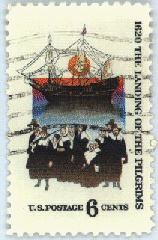 Langston Hughes’ Democracy Seminar and QuestionsDue: Monday/Tuesday January 11/1210 pointsDemocracyDemocracy will not come
Today, this year
Nor ever
Through compromise and fear.

I have as much right 
As the other fellow has
To stand
On my two feet 
And own the land.

I tire so of hearing people say, 
Let things take their course.
Tomorrow is another day.
I do not need my freedom when I'm dead.
I cannot live on tomorrow's bread.

Freedom
Is a strong seed
Planted
In a great need.

I live here, too.
I want freedom
Just as you. Langston HughesSeminar ReflectionDue Day 2(Weds/Thurs): January 13/1410 pointsDid you accomplish your personal seminar goal? Why or why not? (2 points)________________________________________________________________________________________________________________________________________________________________________________________________________________________________________________________________________________________________________________________________________________________________________________________________________________________________________________________________________How do you feel that you personally did in the seminar? (2 points)________________________________________________________________________________________________________________________________________________________________________________________________________________________________________________________________________________________________________________________________________________________________________________________________________________________________________________________________________How do you feel that the class did in the seminar? (2 points)________________________________________________________________________________________________________________________________________________________________________________________________________________________________________________________________________________________________________________________________________________________________________________________________________________________________________________________________________What are two things that you think went well? (2 points)______________________________________________________________________________________________________________________________________________________________________________________________________________________________________________________________________________________________________________________________________________________________________________________________________________________________________________________________________What are two things that you think could be improved upon in the future? (2 points)________________________________________________________________________________________________________________________________________________________________________________________________________________________________________________________________________________________________________________________________________________________________________________________________________________________________________________________________________Democracy Review QuestionsDue Quiz Day Friday, January 1520 pointsDescribe the Greek, Roman, and Biblical impact on democracy in a minimum of 5 sentences. (3 points)As a citizen in a representative democracy, write a 5 sentence or more speech that defends indirect democracy over direct democracy with at least 3 solid points. (5 points)As a member of a small northeast community, write a counter speech that defends a direct democracy over indirect democracy with at least 5 sentences and 3 solid points. (5 points)Draw a picture WITH LABELS that explains the difference between an initiative and a referendum. (4 points)Explain TWO of EITHER of the following: The Magna Carta, the English Bill of Rights, the Mayflower Compact, the Orders of Connecticut, or the House of Burgesses. Have at least 4 sentences for a total response.  (3 points)SundayMonTuesdayWednesdayThursFridaySaturday345Welcome back!Current Events!Research-how to with note cardsHW-note cards and questions6WU-What are four elements that you think are most important to a democracy?Democracy and Magna CartaHW-Finish Magna Carta assignment78WU-What do you know about the Mayflower? The Mayflower Compact?Democracy and Compact PoemHW-Langston Hughes’ Poem9101112WU-What are 4 things that stuck out to you about the Langston Hughes’ poem?SeminarHW-Write reflection of seminarState of the Union Address13WU-Why do some countries struggle to achieve a democracy?Review SheetHW-Finish review sheet and packet. Study for test next class!1415Democracy Quiz!Packet Due!16SundayMonTuesdayWedsThursdayFridaySaturday345Welcome back!Current Events!Research-how to with note cardsHW-note cards and questions67WU-What are four elements that you think are most important to a democracy?Democracy and Magna CartaHW-Finish Magna Carta assignment8WU-What do you know about the Mayflower? The Mayflower Compact?Democracy and Compact PoemHW-Langston Hughes’ Poem9101112WU-What are 4 things that stuck out to you about the Langston Hughes’ poem?SeminarHW-Write reflection of seminarState of the Union Address1314WU-Why do some countries struggle to achieve a democracy?Review SheetHW-Finish review sheet and packet. Study for test next class!15Democracy Quiz!Packet Due!16SundayMondayTuesdayWednesdayThursdayFridaySaturday34Welcome back!Current Events!Research-how to with note cardsHW-note cards and questions56WU-What are four elements that you think are most important to a democracy?Democracy and Magna CartaHW-Finish Magna Carta assignment78WU-What do you know about the Mayflower? The Mayflower Compact?Democracy and CompactPoemHW-Langston Hughes’ Poem91011WU-What are 4 things that stuck out to you about the Langston Hughes’ poem?Seminar and reviewHW-Write reflection of seminar and review sheet. Quiz next class with packet due!12State of the Union Address13WU-Why do some countries struggle to achieve a democracy?Review SheetHW-Finish review sheet and packet. Study for test next class!1415Democracy Quiz!Packet Due!16John CarverEdward TilleyDegory PriestWilliam BradfordJohn TilleyThomas WilliamsEdward WinslowFrancis CookeGilbert WinslowWilliam BrewsterThomas RogersEdmund MargesonIssac AllertonThomas TinkerPeter BrowneMyles StandishJohn RigdaleRichard BritteridgeJohn AldenEdward FullerGeoroe SouleSamuel FullerJohn TurnerRichard ClarkeChristopher MartinFrancis EatonRichard GardinerWilliam MullinsJames ChiltonJohn AllertonWilliam WhiteJohn CrackstonThomas EnglishRichard WarrenJohn BillingtonEdward DoteyJohn HowlandMoses FletcherEdward LeisterStephen HopkinsJohn GoodmanExamining the Mayflower CompactDue ____________________________________________10 PointsRead the Mayflower Compact and work together to answer the questions below. Research any words and phrases you do not understand.1. In what two “presences” is this document being signed? ( 2points)____________________________________________________________________________________________________________________________________________________________________________________________________________________________________________________________________________________________________________________________________________________2. The signers promise to “covenant and combine ourselves together into a civil body politic.” What does it mean to “covenant and combine”? (1 point) ______________________________________________________________________________________________________________________________________________________________________________________________________________________________________________________________________________________________________________________________________________________3. What do the signers mean by a “civil body politic”? (1 point)______________________________________________________________________________________________________________________________________________________________________________________________________________________________________________________________________________________________________________________________________________________4. What will the civil body politic do “from time to time”? (1 point)______________________________________________________________________________________________________________________________________________________________________________________________________________________________________________________________________________________________________________________________________________________5. Why do the signers say they need to do this? (1 point)______________________________________________________________________________________________________________________________________________________________________________________________________________________________________________________________________________________________________________________________________________________6. What do the signers promise? (1 point)______________________________________________________________________________________________________________________________________________________________________________________________________________________________________________________________________________________________________________________________________________________7. Why is this document so important to American  history and politics? (3 points)______________________________________________________________________________________________________________________________________________________________________________________________________________________________________________________________________________________________________________________________________________________Copyright © 1999 Houghton Mifflin Company. All Rights Reserved.